                         KPC PUBLIC SCHOOL,  KHARGHAR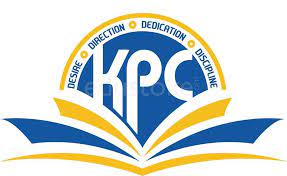                                          Term 1 (2022-2023)STD: VI 											     Marks: 50      SUBJECT:  SOCIAL SCIENCE						                         Time: 2.00 Hrs.      Q1. A.  Fill in the Blanks:										     [10 M]The year of the ________________  is regarded as year one.Gases that absorb heat are called ________ gases. A seal representing a male deity has been identified as the ancestor of God ___________.The life-supporting realm of Earth is called ____________.___________ enriches us and makes our country more complete and stronger. Vedic Age people were aligned to a __________.There are a total number of ___________ degrees of longitude on a globe.____________ had centralised form of governance.A compass uses ___________ to show directions.Participation of people is important in a ______________ government.B. Match the Following: 										      [5 M]Q2. Answer in One Sentence: 									      [8M]What is the Gram Sabha?What are Kurnool caves famous for?Who are Ganasangas headed by?Which lines run vertically from the North Pole to South Pole? What does the word ‘Arya’ mean?What are the four realms of the Earth?During which time of the year are nights and days equal?How many years did Nelson Mandela spend in prison?Q3.  State Whether the following Sentences are True or False: 			                             [5M]The atmosphere is not kept in place by Earth’s gravity.Big villages have two levels of governance.Mahajanapadas mean larger states.The Panchayat Samiti acts as a link between the Gram Panchayat and the Zila Parishad.The hydrosphere doesn’t include magma.Q4. Arrange in Chronological order: 				     				     [5M] The order of hierarchy in the Varna system:ChandalasBrahminsVaishyasShudrasKshatriyasQ5. On an outline map of the World locate and mark the following :(Any five)		      [5M]South China SeaArabian SeaGulf of MexicoGulf of AlaskaLake BaikalGreat Bear LakeRiver NileRiver AmazonQ6. Answer in Details: (Any 3)									     [6M]What were the causes behind the rise of janapadas?Why does the Panchayati Raj work in a three-tier system and not as a single functional unit?What are the various types of landforms found on the lithosphere?Discuss the functions of the Gram Panchayat.Q7. Give Reasons: (Any 2)								                              [6M]Archaeologists help us in reconstructing the history of India in 6th century BCE. Give reason with relevant examples.Should women get reservation in the Gram Panchayat? Justify your answer The atmosphere is composed of a mixture of several gases. 1. Homo sapiensA. Largest crater on the Moon2. Aitkin basinB. Terracotta figurine3. Mariana TrenchC. Head of Gram Panchayat4. Mother goddessD. Thinking man5. SarpanchE. Deepest point on Earth’s crust